In 1 Minute auf den Punkt 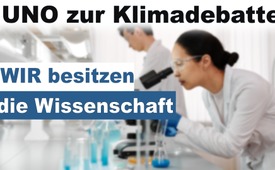 UNO zur Klimadebatte: „Wir besitzen die Wissenschaft“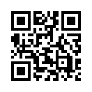 Die UNO zensiert die Klimadebatte auch dadurch, dass Wikipedia eine „Schlüsselrolle bei der Förderung des Wissens über den Klimawandel“ spielt. UN-Untergeneralsekretärin Fleming sagt: „Wir besitzen die Wissenschaft ...“Als dringende Maßnahme zur Bekämpfung des Klimawandels wollen die Vereinten Nationen alle Wiki¬pedia-Einträge zum Thema Klima überwachen und sicherstellen, dass sie den von der UNO genehmigten Informationen entsprechen. Experten vom IPCC und dem Umwelt-institut SEI sollen dafür sorgen, dass Wikipedia eine „Schlüsselrolle bei der Förderung des Wissens über den Klima¬wandel” spielt. Die UN-Untergeneralsekretärin für globale Kommunikation, Melissa Fleming, beabsichtigt weitere Plattformen gleichzuschalten: „Wir besitzen die Wissenschaft und sind der Meinung, dass die Welt sie kennen sollte […].“ Für den Nobelpreisträger Dr. John Clauser ist das Narrativ vom „Klimanotstand“ jedoch eine „gefährliche Korruption der Wissenschaft, die die Weltwirtschaft und das Wohlergehen von Milliarden von Menschen bedroht“.von briQuellen:Die UNO will die Klimadebatte endgültig zensieren
https://tkp.at/2023/07/26/uno-will-nun-auch-klimadebatte-zensieren-we-own-the-science/Das könnte Sie auch interessieren:#Klimawandel - www.kla.tv/Klimawandel

#UNO - Hintergründe & Fakten zur UNO - www.kla.tv/UNO

#Umwelt - www.kla.tv/Umwelt

#1MinuteAufDenPunkt - In 1 Minute auf den Punkt - www.kla.tv/1MinuteAufDenPunktKla.TV – Die anderen Nachrichten ... frei – unabhängig – unzensiert ...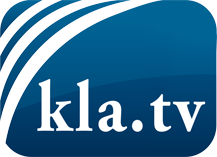 was die Medien nicht verschweigen sollten ...wenig Gehörtes vom Volk, für das Volk ...tägliche News ab 19:45 Uhr auf www.kla.tvDranbleiben lohnt sich!Kostenloses Abonnement mit wöchentlichen News per E-Mail erhalten Sie unter: www.kla.tv/aboSicherheitshinweis:Gegenstimmen werden leider immer weiter zensiert und unterdrückt. Solange wir nicht gemäß den Interessen und Ideologien der Systempresse berichten, müssen wir jederzeit damit rechnen, dass Vorwände gesucht werden, um Kla.TV zu sperren oder zu schaden.Vernetzen Sie sich darum heute noch internetunabhängig!
Klicken Sie hier: www.kla.tv/vernetzungLizenz:    Creative Commons-Lizenz mit Namensnennung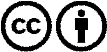 Verbreitung und Wiederaufbereitung ist mit Namensnennung erwünscht! Das Material darf jedoch nicht aus dem Kontext gerissen präsentiert werden. Mit öffentlichen Geldern (GEZ, Serafe, GIS, ...) finanzierte Institutionen ist die Verwendung ohne Rückfrage untersagt. Verstöße können strafrechtlich verfolgt werden.